基本信息基本信息 更新时间：2023-11-20 11:31  更新时间：2023-11-20 11:31  更新时间：2023-11-20 11:31  更新时间：2023-11-20 11:31 姓    名姓    名郝悦郝悦年    龄27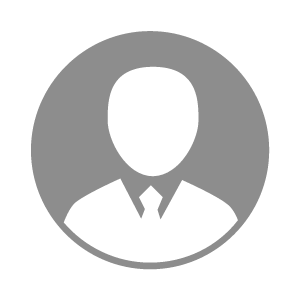 电    话电    话下载后可见下载后可见毕业院校北京农学院邮    箱邮    箱下载后可见下载后可见学    历硕士住    址住    址北京市昌平区回龙观镇北农路 北京农学院北京市昌平区回龙观镇北农路 北京农学院期望月薪面议求职意向求职意向实验员,研发项目经理,研发部经理实验员,研发项目经理,研发部经理实验员,研发项目经理,研发部经理实验员,研发项目经理,研发部经理期望地区期望地区北京市北京市北京市北京市教育经历教育经历就读学校：北京农学院 就读学校：北京农学院 就读学校：北京农学院 就读学校：北京农学院 就读学校：北京农学院 就读学校：北京农学院 就读学校：北京农学院 工作经历工作经历自我评价自我评价其他特长其他特长